Мастер-класс для родителей «Нетрадиционные техники рисования стран мира»ОКСАНА ШАДЕНКОВА
Мастер-класс для родителей «Нетрадиционные техники рисования стран мира»Работаю над проектом "Знакомство с нетрадиционными техниками рисования стран мира для детей старшего дошкольного возраста". Расскажу немного из-за чего возникла такая тема. У нас совершенно новый заселенный район и естественно здесь живет много людей разных национальностей. Однажды придя на работу в детский сад дети начали рассказывать, что они видели на улице человека одетого в интересную одежду. И оказалось, что данные люди были в одежде с интересными рисунками. В итоге возникла мысль познакомить детей с техниками рисования в разных странах. В рамках данного проекта провела мастер-класс с родителями "Нетрадиционные техники рисования стран мира". Представила техники рисования из Турции- эбру, Германии - рисование витражных картин и Франция - пуантилизм, на котором я остановилась подробнее. Данная техника - это рисование цветными точками (можно рисовать ватными палочками, фломастерами, катать шарики из пластилина, салфетки и т. д. все что имеет круглую форму).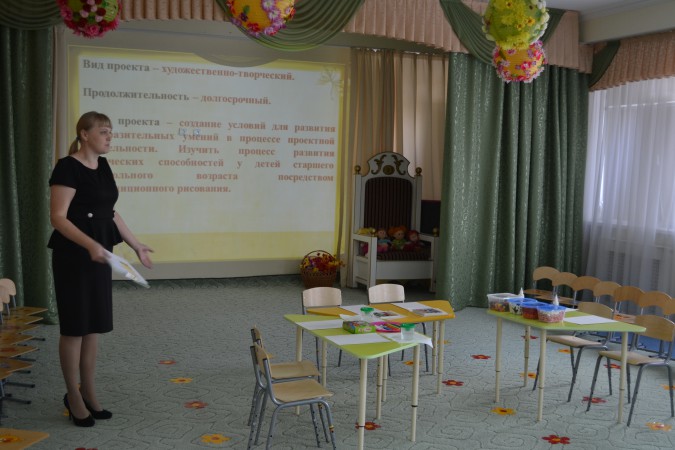 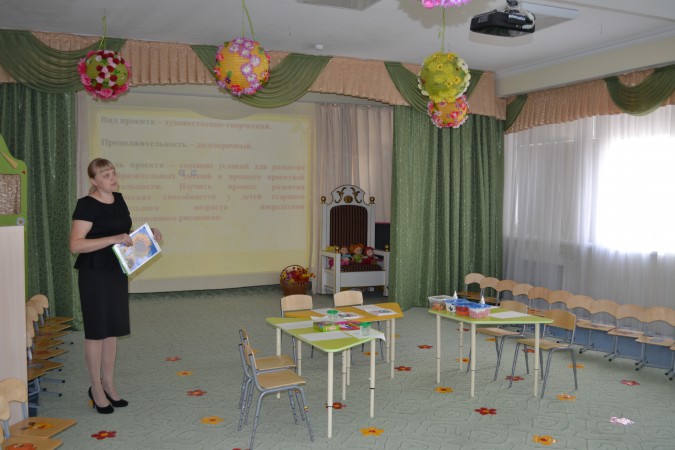 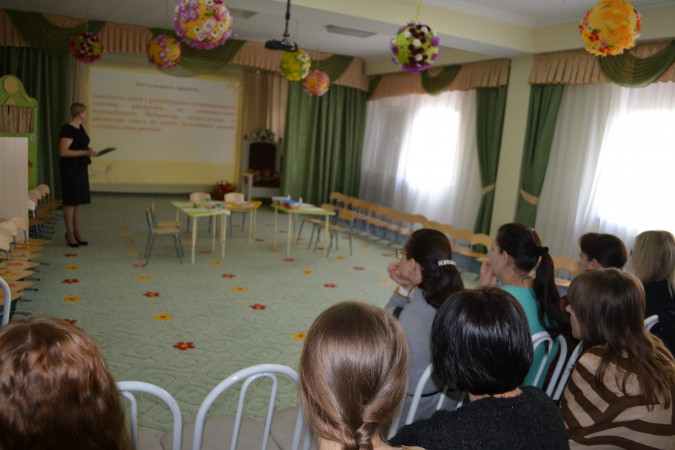 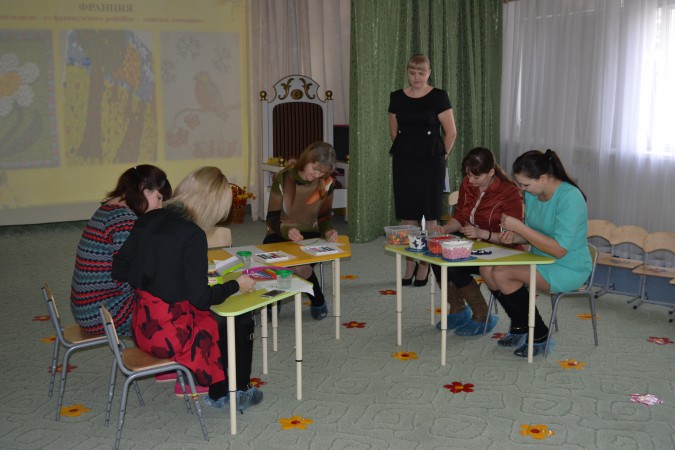 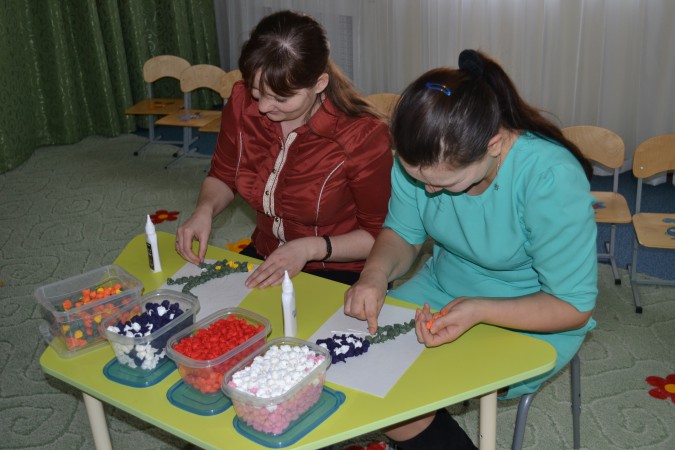 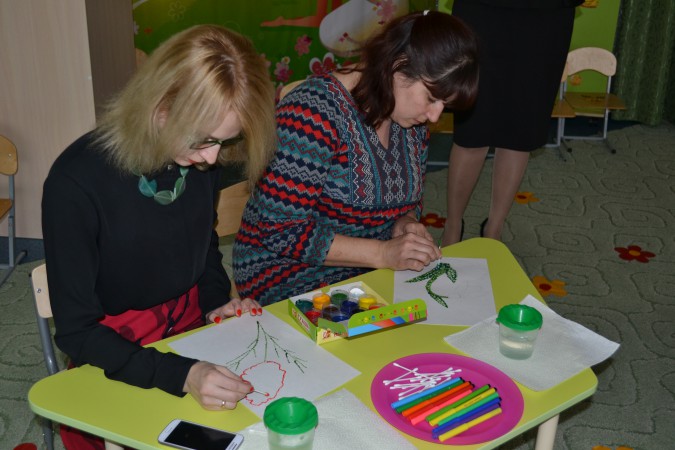 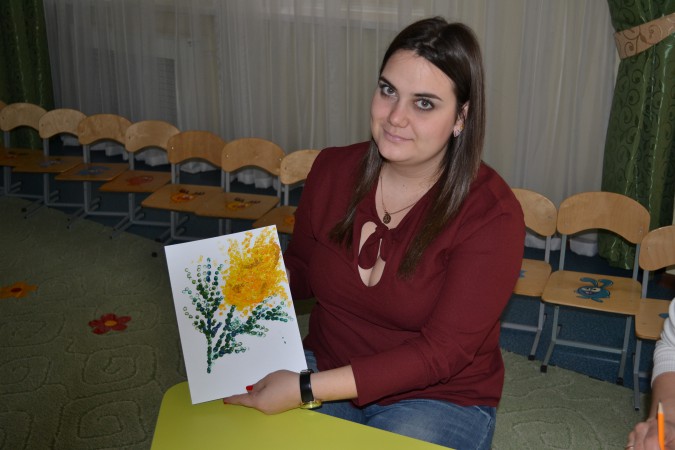 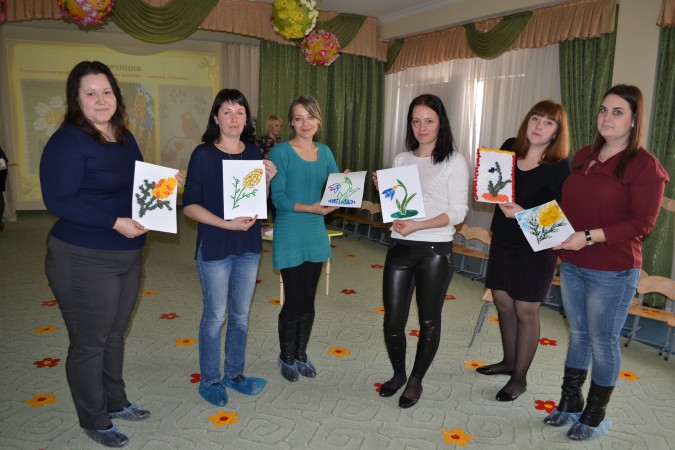 